Date: January 29, 2019In your journal record the following:ART 1010 ENTRY #4:ART THINK:  In 1964 artist Ben Vautier sat in the middle of a street with a sign that said “Look at me.  I am art.”  Was Ben right? Or crazy?  Can a person be art?  Would he be art without the sign?  Write down what you think.Announcements/Reminders:   None todayToday’s Objective:  Finish intro activityGo over chapter 2Into Assignment #1 (Japanese Sumi-e scrolls)Homework: none today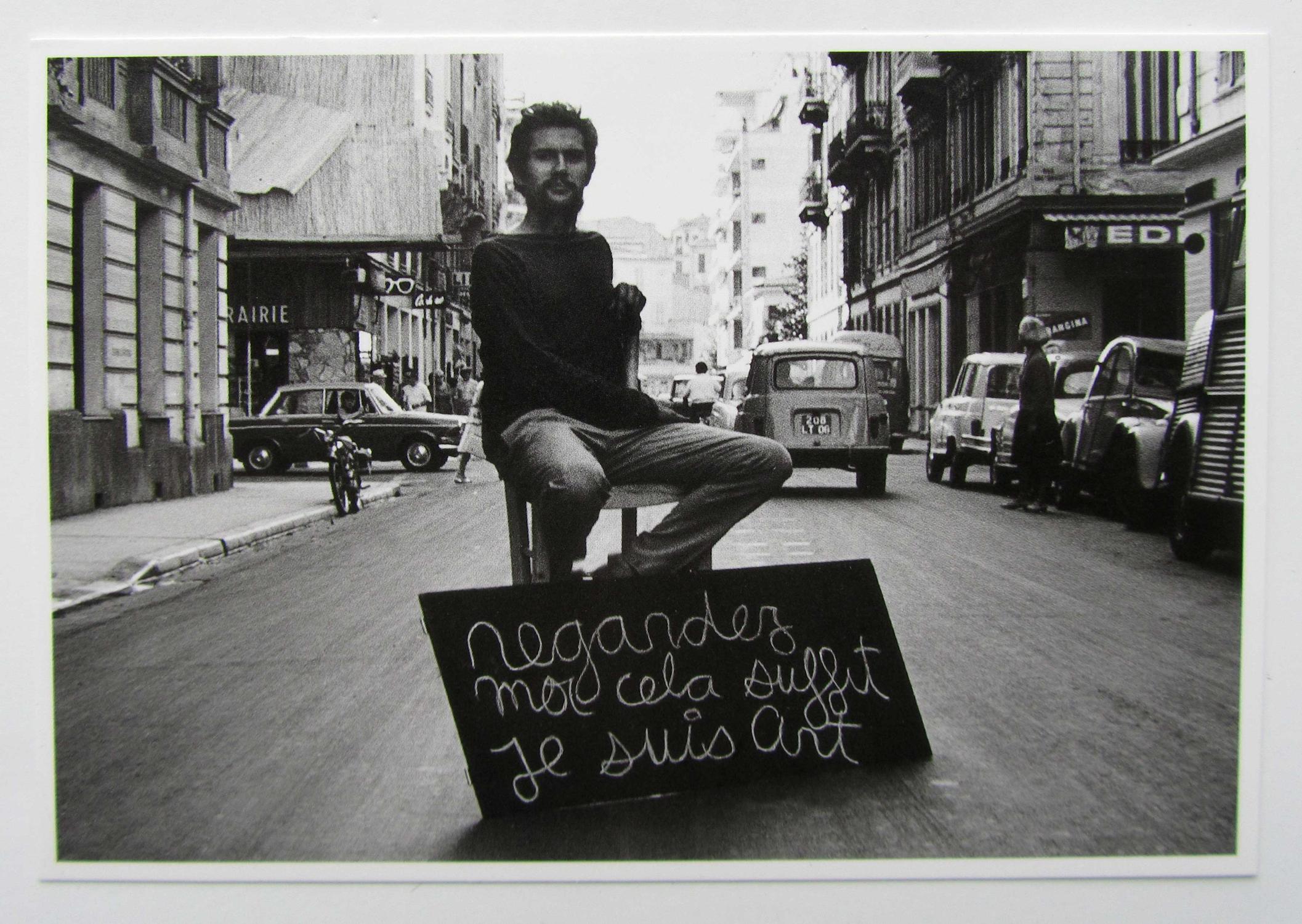 